9. skautský oddíl v Lipovcizve všechny na tradiční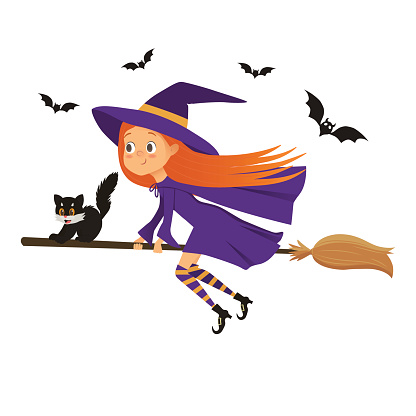 KDY: V SOBOTU 29.4. 2023KDE: SRAZ U BENZINKYV KOLIK: V 16:00Občerstvení zajištěno, na všechny se těší skauti